Załącznik nr 3 do Zapytania ofertowego nr 1/1-2014-CTT/2018FORMULARZ OFERTOWYDO ZAPYTANIA OFERTOWEGO NR 1/1-2014-CTT/2018…………….., dnia ………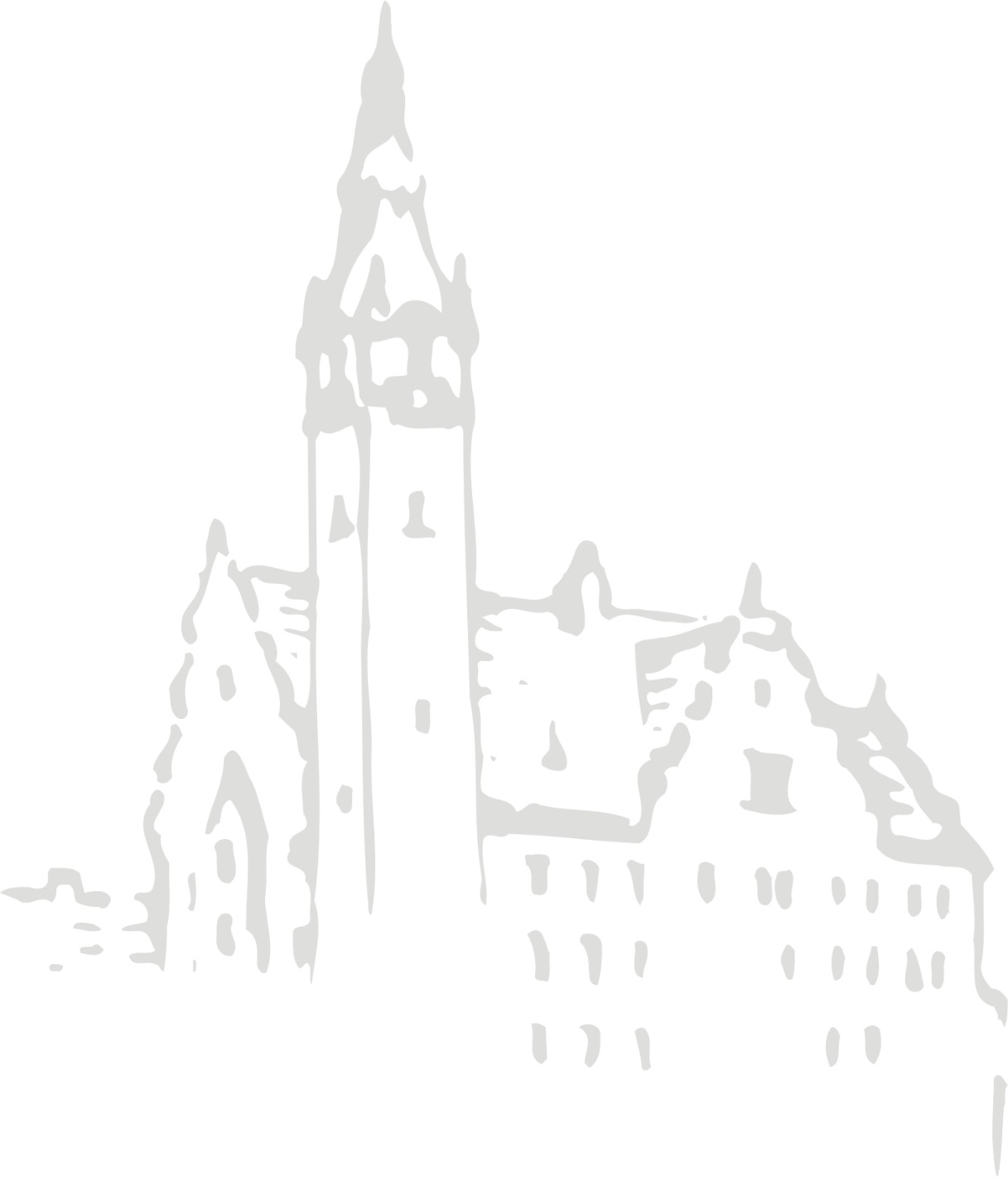 NAZWA OFERENTA…………………………………………………ADRES OFERENTA……………………………………………………………………………………………………Monitorowanie badania klinicznego 
i usługi doradcze na potrzeby projektu realizowanego w ramach 
ERA NET-TRANSCANpt. „Mesalamina w programie prewencji raka jelita grubego z zespołem Lyncha” / „Mesalamine for colorectal cancer prevention program in Lynch syndrome”, ……………………………….                                              ……………………………………      Pieczątka firmowa 					     Podpis osoby upoważnionejUsługaOferowana cena nettoOferowana cena bruttoRealizacja prac w ramach: ETAP 1 pkt 1Realizacja prac w ramach: ETAP 1 pkt 2Realizacja prac w ramach: ETAP 1 pkt 3Realizacja prac w ramach: ETAP 2 pkt 1Realizacja prac w ramach: ETAP 2 pkt 2Realizacja prac w ramach: ETAP 2 pkt 3Realizacja prac w ramach: ETAP 3 pkt 1Realizacja prac w ramach: ETAP 3 pkt 2SUMA NETTO:SUMA BRUTTO: